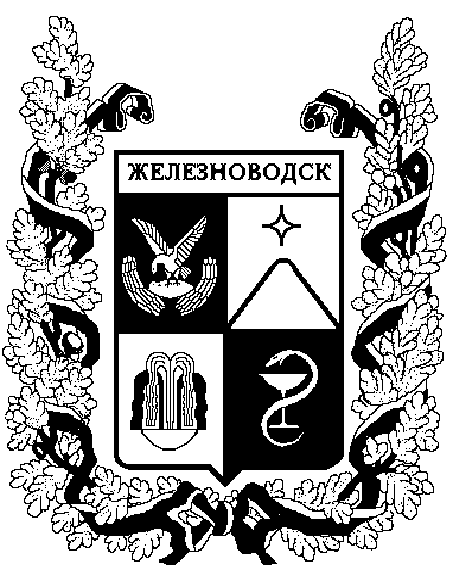 ПОСТАНОВЛЕНИЕадминистрации города-КУРОРТА железноводска ставропольского краяО введении режима чрезвычайнойситуации на территории  города-курорта ЖелезноводскаСтавропольского краяВ соответствии с Федеральным законом от 06 октября . 131-ФЗ «Об общих принципах организации местного самоуправления в Российской Федерации», в целях оперативного привлечения сил и средств городского звена  Ставропольской краевой подсистемы Единая  Государственная система по предупреждению и ликвидации чрезвычайных ситуаций для решения вопроса размещения и первоочередного жизнеобеспечении граждан, прибывающих в город-курорт Железноводск Ставропольского края из                      Юго-восточных областей УкраиныПОСТАНОВЛЯЮ:1. Ввести на территории города-курорта Железноводска Ставропольского края режим чрезвычайной ситуации с 18 часов 00 минут                                02 июля 2014 года. 2. Развернуть пункт временного размещения населения на базе государственного казенного специального (коррекционного) образовательного учреждения для обучающихся, воспитанников с ограниченными возможностями здоровья специальная (коррекционная) общеобразовательная                  школа-интернат № 1 VIII вида по адресу: Ставропольский край, город Железноводск, поселок Иноземцево, улица Лесная, 36 с 18 часов 00 минут                   02 июля 2014 года.3. Назначить Гузий Галину Николаевну, директора государственного казенного специального (коррекционного) образовательного учреждения для обучающихся, воспитанников с ограниченными возможностями здоровья   специальная (коррекционная) общеобразовательная школа-интернат № 1 VIII вида руководителем  пункта временного размещения граждан, прибывающих в город-курорт Железноводск Ставропольского края из Юго-восточных областей Украины (далее – соответственно пункт размещения, пострадавшие).24. Заместителю главы администрации города–курорта Железноводска Ставропольского края Устиновой И.М.:4.1. Организовать мероприятия по приему, размещению и первоочередному жизнеобеспечению  пострадавших.4.2. Совместно с государственным казенным учреждением  «Центр занятости населения города-курорта Железноводска» оказать пострадавшим содействие в их временном трудоустройстве в организациях города-курорта Железноводска Ставропольского края.4.3. Предоставлять для детей пострадавших дошкольного возраста места в дошкольных образовательных учреждениях.4.4. Организовать сбор, хранение и распределение гуманитарной помощи для пострадавших.4.5. Направить  в уполномоченные органы исполнительной власти Ставропольского края заявки о потребностях в средствах на обеспечение мероприятий по организации первоочередного жизнеобеспечения пострадавших, согласованные с Главным управлением Министерства Российской Федерации по делам гражданской обороны, чрезвычайным ситуациям и ликвидации последствий стихийных бедствий на территории Ставропольскому краю.5. Рекомендовать исполняющему обязанности начальника отдела Министерства внутренних дел России по городу Железноводску Галкину И.А. обеспечить сопровождение транспортных средств, перевозящих пострадавших к пункту размещения, охрану общественного порядка в пункте размещения в течение всего периода его работы.6. Рекомендовать заместителю начальника Территориального отдела Управления  федеральной службы по надзору в сфере защиты прав потребителей и благополучия человека по Ставропольскому краю в г. Пятигорске  Басову С.Ю. обеспечить в пункте размещения контроль за санитарно-эпидемиологической обстановкой.7. Рекомендовать начальнику отделения Управления Федеральной Миграционной службы Российской Федерации по Ставропольскому раю в                 г. Железноводске Олейникову М.С. организовать работу по миграционному учету пострадавших.8. Рекомендовать главному врачу государственного бюджетного учреждения здравоохранения Ставропольского края «Городская больница» города-курорта Железноводска Матвиенко Е.П.:8.1. Организовать на пункте размещения на весь период его функционирования медицинское обеспечение пострадавших, в первую очередь детей.8.2. Организовать на пункте размещения комнату матери и ребенка.38.3. Обеспечить совместно с Главным управлением Министерства Российской Федерации по делам гражданской обороны, чрезвычайным ситуациям и ликвидации последствий стихийных бедствий на территории Ставропольскому краю оказание психологической помощи пострадавшим.9. Начальнику управления труда и социальной защиты населения администрации города-курорта Железноводска Ставропольского края                      Попадопуло Э.И. организовать работу по временному трудоустройству          пострадавших.10. Начальнику Управления городского хозяйства администрации города-курорта Железноводска Ставропольского края Каспарову Г.И. организовать транспортное обеспечение перевозки пострадавших и грузов гуманитарной помощи в пункт размещения.11. Разместить настоящее постановление на официальном сайте Думы города-курорта Железноводска Ставропольского края и администрации        города-курорта Железноводска Ставропольского края в сети Интернет.12. Контроль за выполнением настоящего постановления возложить на заместителя главы администрации города-курорта Железноводска Ставропольского края  Цвиркунова С.В..13. Настоящее постановление вступает в силу со дня его подписания.Глава города-курорта Железноводска Ставропольского  края                                                                 В.Б. Мельникова02 июля 2014 г.              г. Железноводск№546